KERJASAMA PARIWISATA INDONESIA-CINA DAN PENGARUHNYA TERHADAP PENINGKATAN KUNJUNGAN WISATAWAN CINA KE INDONESIASkripsiDiajukan untuk Memenuhi Salah Satu SyaratDalam Menempuh Ujian Sarjana Program Strata Satu Jurusan Hubungan Internasional Oleh : Dhiny Ryani WiryadinataNIM. 992030329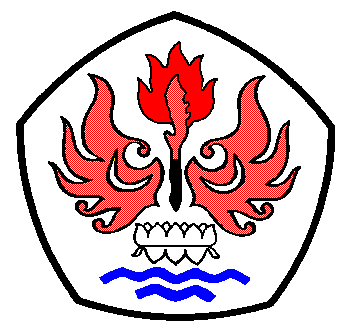 FAKUTAS ILMU SOSIAL DAN ILMU POLITIK UNIVERSITAS PASUNDAN BANDUNG 2015